Yukarıdaki belirttiğim ve ekte belgelendirdiğim gerekçe nedeniyle kaydımın dondurulması hususunda;Bilgilerinizi ve gereğini arz ederim.   										   Öğrenci                  										.../.../..... 										Adı SOYADI                                										    İmza                                	              Not 1: Kayıt dondurma gerekçesine ait belgeler bu forma eklenmelidir. Not 2: Gerekçesini belgelendirmeyen öğrencilerin kayıt dondurma talepleri kesinlikle Enstitü Yönetim Kurulunda değerlendirmeye alınmayacaktır.Not 3: Öğrenci bu formu bilgisayar ortamında doldurarak Enstitüye teslim etmelidir.I - ÖĞRENCİ BİLGİLERİI - ÖĞRENCİ BİLGİLERİAd SOYADNumaraAnabilim Dalı/ProgramıLisansüstü SeviyeDoktoraÖğrenim Dönemi    DERS                                         YETERLİK 				   TEZTez Adı (Eğer varsa)Kayıt Dondurulacak Dönem    20… / 20… GÜZ                     20… / 20… BAHAR                   Daha Önce Kayıt Dondurulan Dönem (Varsa)II - ÖĞRENCİ KAYIT DONDURMA GEREKÇESİII - ÖĞRENCİ KAYIT DONDURMA GEREKÇESİ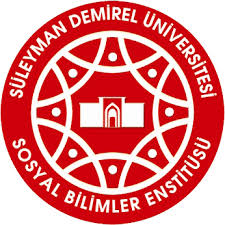 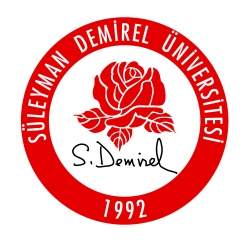 